1)Syllabus :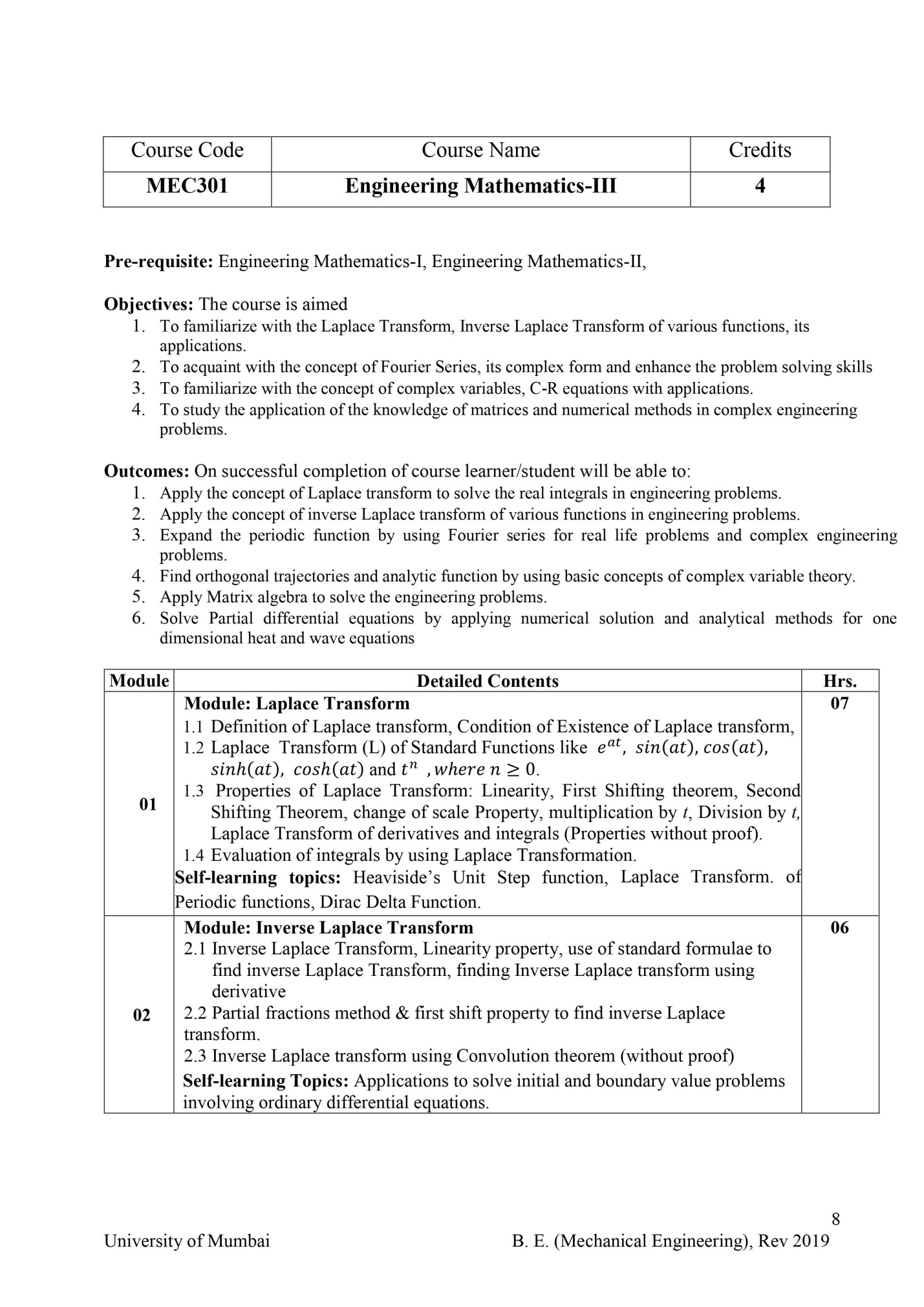 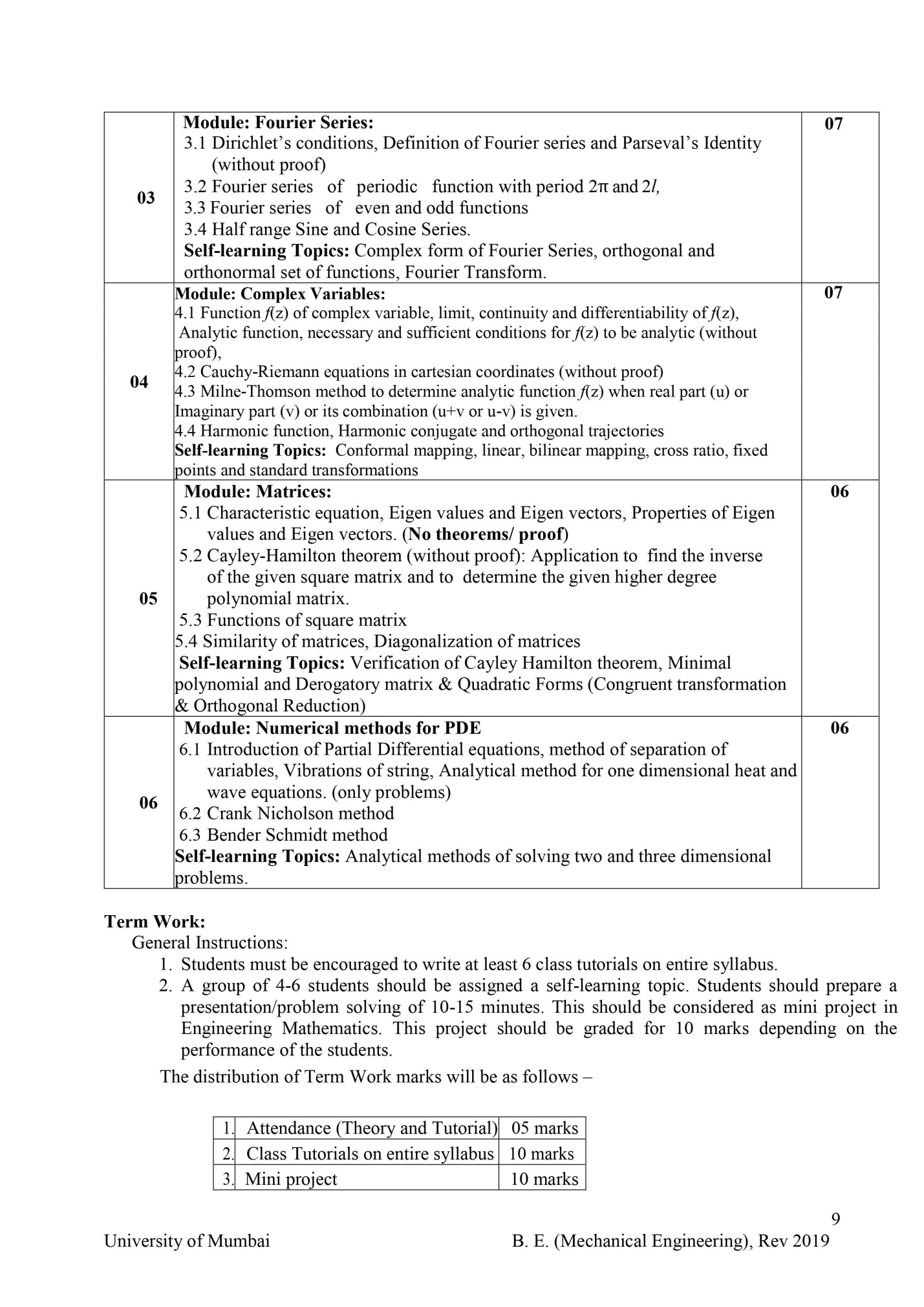 2) LECTURE PLAN: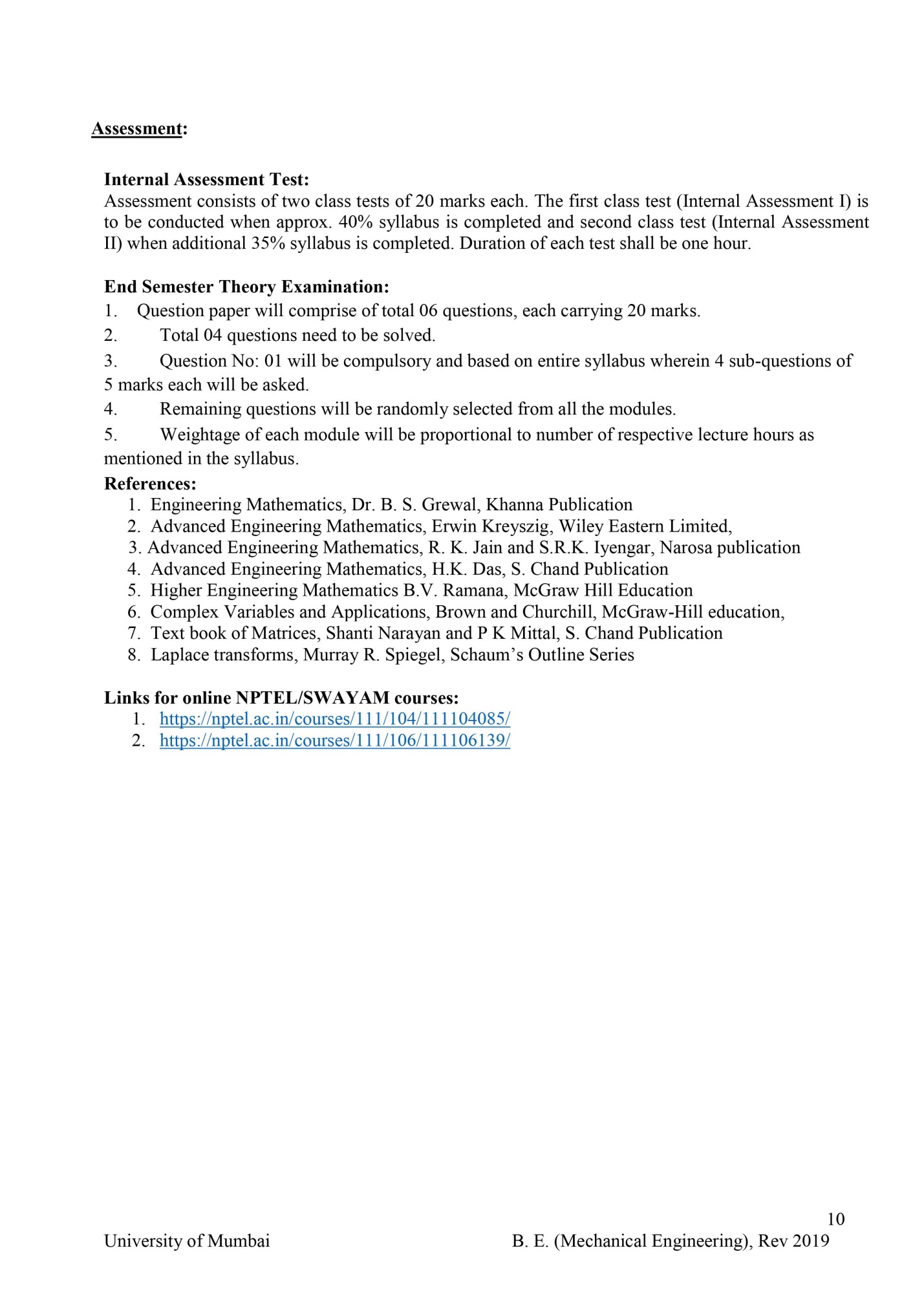 3)COURSE OUTCOMES : Upon completion of this course students will be able toPEC/MEC 301 1: evaluate real integrals using Laplace TransformPEC/MEC 301.2: find the inverse Laplace Transform of given function                                (if it exists)PEC/MEC 301.3: express periodic functions in Fourier seriesPEC/MEC 301.4: construct analytic function &also obtain the orthogonal                                Trajectories of the given family of curvesPEC/MEC 301.5: diagonalize  the given matrix (if diagonalizable)&apply Cayley                                 Hamilton theoremPEC/MEC 301.6: solve one dimensional heat &wave equation-------------------------------------------------------------------------------------------------------------4)CO Assessment Tools:PEC/MEC 301.1: Direct Methods (80%): Test 1+Tutorial 1+ End Exam			CO1 dm = 0.4 x test 1+0.2 x tutorial 1 + 0.4 x end exam			  Indirect Methods (20%): Course Exit Survey (CES)			CO1 idm =1x CES		  PEC/MEC 301.1 = (0.8 x CO1 dm) + (0.2 x CO1 idm)---------------------------------------------------------------------------------------------------------------------PEC/MEC 301.2:  Direct Methods (80%): Test 1+Tutorial 2+ End Exam			CO2 dm = 0.4 x test1+0.2 x tutorial 2+0.4 x end exam			  Indirect Methods (20%): Course Exit  Survey (CES)			CO2  idm =1x CES		  PEC/MEC 301.2 = (0.8 x CO2 dm) + (0.2 x CO2 idm)	---------------------------------------------------------------------------------------------------------------------PEC/MEC 301.3:  Direct Methods (80%): Test 2+Tutorial 3 + End Exam			CO3 dm = 0.4 x test 2 + 0.2 x tutorial 3+0.4 x end exam			   Indirect Methods (20%): Course Exit Survey (CES)			CO3 idm =1x CES		   PEC/MEC 301.3 = (0.8 x CO3 dm) + (0.2 x CO3 idm)---------------------------------------------------------------------------------------------------------------------PEC/MEC 301.4:   Direct Methods (80%): Test 2 +Tutorial 4+ End Exam			CO4 dm =0.4 x test 2 + 0.2 x tutorial 4 + 0.4 x end exam			    Indirect Methods (20%): Course Exit  Survey (CES)			CO4 idm =1x CES		    PEC/MEC 301.4 = (0.8 x CO4 dm) + (0.2 x CO4 idm)---------------------------------------------------------------------------------------------------------------------PEC/MEC 301.5:   Direct Methods (80%):  Tutorial 5+ End Exam                                           CO5dm = 0.4 x tutorial 5 + 0.6 x end exam		    Indirect Methods (20%): Course Exit Survey (CES)			CO5 idm =1x CES		    PEC/MEC 301.5 = (0.8 x CO5 dm) + (0.2x CO5 idm)---------------------------------------------------------------------------------------------------------------------PEC/MEC 301.6:    Direct Methods (80%):  Tutorial 6 + End Exam	                            CO6dm = 0.4 x tutorial 6 + 0.6 x end exam		     Indirect Methods (20%): Course Exit Survey (CES)			CO6 idm =1x CES		      PEC/MEC 301.6 = (0.8 x CO6 dm) + (0.2 x CO6 idm)5) CO – PO  MAPPING :Justification: Above  CO’s are mapped to the following PO’s as explained below:
PO1: provide the complete basic mathematical knowledge  required forevaluating  real integrals using Laplace Transformevaluating   inverse Laplace transform of the standard functions.expressing   periodic functions as Fourier and half-range series.constructing analytic functions &obtaining orthogonal trajectoriesdiagonalzing  matrixsolving Heat &Wave equations 6)Course Outcomes Target:PEC/MEC 301.1 TARGET RANGE: 2.5PEC/MEC 301.2  TARGET RANGE: 2.5PEC/MEC 301.3. TARGET RANGE: 2.5PEC/MEC 301.4 TARGET RANGE: 2.5PEC/MEC 301.5 TARGET RANGE: 2.5PEC/MEC 301.6 TARGET RANGE: 2.5Course & BranchS.E.PRODUCTION/MECHANICALCurrent SemesterIIIAcademic Year2020 – 21 : JULY-DEC : 2020Contact Hours04 hours per weekTeacher In-charge: Prof. Sundary S.Prabavathy Teacher In-charge: Prof. Sundary S.Prabavathy Teacher In-charge: Prof. Sundary S.Prabavathy Teacher In-charge: Prof. Sundary S.Prabavathy Sr. No.Name of the TopicPlanned Date D/M/YExecuted DateD/M/YModule/RemarkModule/RemarkSr. No.Name of the TopicPlanned Date D/M/YExecuted DateD/M/YModule/RemarkModule/Remark1Introduction to basic Calculus & other prerequisites11/07/202011/07/2020M-1 M-1 2Introduction to Laplace Transform15/07/202015/07/20203Definition &formulae for L.T of standard functions19/07/202019/07/20204Properties of L.T21/07/202021/07/20205Problems on Standard functions &First Shifting 23/07/202023/07/20206……………Multiplication by t &powers of t(>0)26/07/202026/07/20207……………Division by t28/07/202028/09/20208……………Change of scale &Second Shifting30/07/202030/07/20209Evaluation of real integrals using L.T31/07/202031/07/202010Determining unknown constant in integrand using L.T01/08/202001/08/202011TUTORIAL 1 : L.T03/08/202003/08/202012Inverse L.T: Definition &problems on Standard functions04/08/202004/08/2020M-2 M-2 13Problems using Partial Fractions05/08/202005/08/202014………………First Shifting 07/08/202007/08/202015……………………………&Partial fractions combined10/08/202010/08/202016……………….Convolution Theorem11/08/202011/08/202017-------------------------------------------continued13/08/202013/08/202018……………………………..&First Shifting combined14/08/202014/08/202019………………derivatives of  F(s) for special cases17/08/202017/08/202020TUTORIAL 2 : Inverse L.T18/08/202017/08/20202pm-3pm2pm-3pm21Fourier Series :Introduction& important formulae20/08/202020/08/2020M-3 M-3 22F.S  expansion for f(x) defined in (0 , 2pi )21/08/202021/08/202023-----------------------------------------(0 , 2l )22/08/202022/08/202024----------------------------------------( - pi , pi )odd, even&general24/08/202024/08/2020UT 1:27-29UT 1:27-2925----------------------------------------( - l , l )----------------------31/08/202031/08/202026Half Range Sine series01/09/202001/09/202027Half Range Cosine series01/09/202002/09/202028TUTORIAL  : 3: F.S02/09/202002/09/20202pm – 3pm2pm – 3pm29Complex Variables(Introduction)03/09/202003/09/2020M-4M-430Definitions: Analytic, Harmonic, Regular function ,theorems07/09/202007/09/202031Problems on Constructions of analytic functions :given :u08/09/202008/09/202032………………………………………………….:given  :v10/09/202010/09/2020Holidays 11-16 Holidays 11-16 33…………………………………….                     :given :  u+v 17/09/202017/09/2020   34---------------------------------------------------------  :given  : u - v18/09/202018/09/202035……….proving f(z) is constant given 2 conditions25/09/202025/09/202036………….finding second order derivatives of given functions28/09/202028/09/202037---------------------harmonic conjugate29/09/202029/09/202038--------------------Orthogonal Trajectories30/09/202030/09/202039---------to verify :given function is harmonic or not01/10/202001/10/202040TUTORIAL : 4 :C.V03/10/202003/10/202041Matrices:: Definitions: Characteristic equation ,roots &vectors05/10/202005/10/2020M-5 M-5 42Cayley Hamilton Theorem Statement &application 1 (inverse)06/10/202006/10/202043C.H.T: Application :Reduction of higher degree polynomial08/10/202008/10/202044Problems :Eigen values &properties09/10/202009/10/202045Functions of square matrices15/10/202015/10/202046Eigen vectors: Definition ,properties &problems16/10/202016/10/202047 ------------------Problems continued19/10/202019/10/202048Similar matrices, Algebraic & Geometric Multiplicity20/10/202020/10/202049Diagonalization of matrices :Definitions :Modal matrix22/10/202022/10/202050---------------------------------:Problems23/10/202022/10/202051--------------------------------Problems   continued26/10/202026/10/202052TUTORIAL : 5 : Matrices27/10/202027/10/202053Partial Differential Equations :Introduction29/10/202029/10/2020M-6M-654Numerical methods :Bender’s   for solving P.D.E02/11/202002/11/202055…………………...:Nicholson’s …………………03/11/202003/11/202056Analytical method :One dimensional heat equation05/11/202005/11/202057…………………..: …………………wave……….06/11/202009/11/202058Special  problems on heat &wave equations(analytical)09/11/202009/11/202059TUTORIAL : 6: P.D.E10/11/202011/11/202060Re-tutorials  for missed out students11/11/202011/11/20202 pm-4pm2 pm-4pm61Mini Project : Discussion on self- study topics :Modules 1&219/11/202019/11/202062--------------------------------------------Modules 3&420/11/202020/11/202063-------------------------------------------  Module  5&622/11/202022/11/2020UT 2:27-29UT 2:27-29Signature : Sundary S.PrabavathyDate : 22 / 11 / 2020.Signature : Sundary S.PrabavathyDate : 22 / 11 / 2020.Signature : Sundary S.PrabavathyDate : 22 / 11 / 2020.Signature : Sundary S.PrabavathyDate : 22 / 11 / 2020.Signature : Sundary S.PrabavathyDate : 22 / 11 / 2020.Signature : Sundary S.PrabavathyDate : 22 / 11 / 2020.Signature : Sundary S.PrabavathyDate : 22 / 11 / 2020.Signature : Sundary S.PrabavathyDate : 22 / 11 / 2020.Signature : Sundary S.PrabavathyDate : 22 / 11 / 2020.Signature : Sundary S.PrabavathyDate : 22 / 11 / 2020.Signature : Sundary S.PrabavathyDate : 22 / 11 / 2020.Signature : Sundary S.PrabavathyDate : 22 / 11 / 2020.Signature : Sundary S.PrabavathyDate : 22 / 11 / 2020.Signature : Sundary S.PrabavathyDate : 22 / 11 / 2020.Signature : Sundary S.PrabavathyDate : 22 / 11 / 2020.Signature : Sundary S.PrabavathyDate : 22 / 11 / 2020.Signature : Sundary S.PrabavathyDate : 22 / 11 / 2020.Signature : Sundary S.PrabavathyDate : 22 / 11 / 2020.COPO1PEC/MEC301.12PEC/MEC301.22PEC/MEC301.32PEC/MEC301.42PEC/MEC301.52PEC/MEC301.63TOTAL13Direct Attainment2.25 (M)